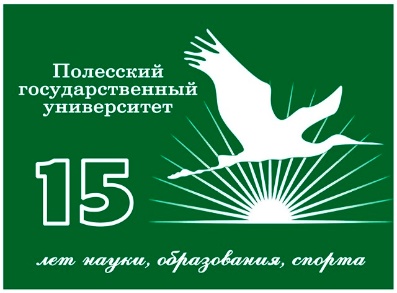 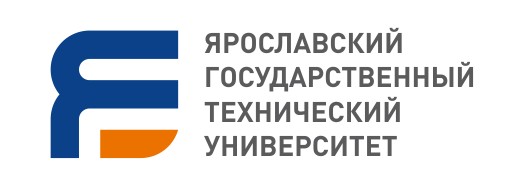 МИНИСТЕРСТВО ОБРАЗОВАНИЯ РЕСПУБЛИКИ БЕЛАРУСЬПОЛЕССКИЙ ГОСУДАРСТВЕННЫЙ УНИВЕРСИТЕТФакультет экономики и финансовКафедра межкультурных коммуникаций ЯРОСЛАВСКИЙ ГОСУДАРСТВЕННЫЙ ТЕХНИЧЕСКИЙ УНИВЕРСИТЕТКафедра иностранных языковИНФОРМАЦИОННОЕ ПИСЬМОУважаемые коллеги! Приглашаем ученых, преподавателей вузов, учителей, аспирантов, магистрантов, работников сферы образования принять участие в работеІI Международной научно-практической конференции «Язык и межкультурная коммуникация:современные векторы развития»26 марта 2021 года (форма проведения – очная, но в зависимости от эпидемиологической обстановки формат конференции может быть изменен на заочную форму)Целью конференции является развитие международного взаимодействия в сфере лингвистики, лингводидактики и межкультурной коммуникации .Для участия в конференции приглашаются ученые, преподаватели вузов, учителя, аспиранты, магистранты, работники сферы образования.Рабочие языки конференции: белорусский, русский, английский, немецкий, французский, китайский. Принимаются заявки на участие в конференции по следующим направлениям: Современные тенденции в лингвистике и теории коммуникации.Философско-культурологический аспект межкультурной коммуникации.Литературоведение, перевод и интерпретация текста в многокультурном мире.Родной и иностранные языки как средство коммуникации в профессиональной сфере.Русский язык как иностранный в современных социокультурных условиях.Методика обучения языку в условиях поликультурного пространства.Страноведческие исследования в обучении родному и иностранным языкам.Условия участия в конференцииДля участия в конференции необходимо по адресу kmk.polessu@gmail.com (с пометкой Конференция - 2021) до 3 марта 2021 года предоставить в оргкомитет заявку, форма которой прилагается, и текст доклада. Названия файлов должны содержать фамилию первого автора и вид материала: например, Иванов_статья, Иванов_заявка.Статьи, подготовленные на основании представленных на конференцию докладов, будут опубликованы во втором выпуске научного сборника «Язык и межкультурная коммуникация: современные векторы развития» (РИНЦ). Издание сборника планируется к началу работы конференции. Электронная версия сборника будет размещена на Интернет-странице университета (раздел «Наука», вкладка «Конференции»). Подача авторами материалов в адрес оргкомитета конференции автоматически означает согласие на их размещение в eLIBRARY, CYBERLENINKA.Оргкомитет оставляет за собой право отбора докладов для включения в программу конференции, а также право научного рецензирования и технического редактирования материалов. Авторам докладов, получившим положительную рецензию, не позднее 9 марта 2021 г. по электронной почте будет выслано подтверждение о приеме к публикации. В сборник будут включены материалы с оригинальностью текста не ниже 70%, ранее нигде не опубликованные и выполненные в рамках актуальных направлений проблемного поля конференции.Материалы, не удовлетворяющие научному уровню и тематике конференции, оформленные с нарушением требований и отправленные позже установленного срока, не публикуются и обратно не высылаются. Организационный взнос на проведение конференции НЕ взимается.Размещение и командировочные расходы за счет направляющей стороны.Координаторы конференции: Жилевич Ольга Фёдоровна, зав. кафедрой межкультурных коммуникаций Полесского государственного университета, телефон +375-44-5721910.Татаревич Марина Вячеславовна, преподаватель кафедры межкультурных коммуникаций Полесского государственного университета, телефон +375-29-3157121.Требования к оформлению статей:Объем текста статьи должен составлять 4 и более страниц печатного текста формата А4.Требования к оформлению текста:Текст статьи должен быть набран в редакторе Microsoft Word и соответствовать следующим параметрам:  Шрифт – Times New Roman, кегль – 14. Поля – 2 см со всех сторон. Межстрочный интерлиньяж – одинарный. Абзацный отступ – 0,8 см. Предоставляемые к публикации статьи должны соответствовать следующей структуре: НА РУССКОМ ЯЗЫКЕ:УДК (выравнивание слева, без абзацного отступа; шрифт прямой, Times New Roman, размер 14 pt, отступ сверху и снизу 6 pt);название доклада (выравнивание по центру, без абзацного отступа, шрифт полужирный, Times New Roman, размер шрифта 14 pt, отступ сверху 6 pt и снизу 6 pt прописные буквы); имя, отчество (если есть) и фамилия автора / авторов, город, страна; e-mail (выравнивание по центру, без абзацного отступа, шрифт полужирный, Times New Roman, размер 14 pt, отступ сверху и снизу 6 pt);аннотация: 4-5 строк (шрифт прямой размером 12 pt, Times New Roman, выравнивание по ширине, вертикальный отступ для каждого абзаца 6 pt).ключевые слова: 5-7 (шрифт прямой размером 12 pt, Times New Roman, выравнивание по ширине, отступ сверху и снизу 6 pt). Ключевые слова или словосочетания отделяются друг от друга точкой с запятой.Полный текст статьи (после пропуска строки с абзацного отступа 0,8 см с обязательным выравниванием по ширине и автоматической расстановкой переносов, шрифт прямой размером 14 pt, Times New Roman, межстрочный интервал – одинарный; страницы не нумеруются).Примеры в тексте (на любом языке) выделяются курсивом, значения слов набираются прямо и заключаются в одинарные кавычки, например, der Tisch ‘стол’.Кавычки – только «...», если слово начинает цитату или примыкает к концу цитаты. Внутри закавыченной цитаты употребляются кавычки "...".Таблицы и рисунки – только в черно-белом исполнении. Рисунки вставляются в текст, подписываются (снизу) шрифт 12пт, а также должны быть представлены отдельными файлами в формате .jpg/.cdr/.tiff/.xls. Рисунки нумеруются в соответствии с порядком их цитирования в тексте. Каждый рисунок должен иметь краткое название и иметь ссылки в тексте (например: рис. 1). Единственный рисунок в статье не нумеруется.Рис. 1. НазваниеТаблицы подписываются (сверху) и нумеруются в соответствии с порядком их цитирования в тексте. Шрифт названия и текста в таблице 12 пт. Каждая таблица должна иметь краткое название и иметь ссылки в тексте (например: табл. 1). Единственная таблица в публикации не нумеруется.Таблица 1Название таблицыСсылки на источники обозначаются в тексте порядковой цифрой в квадратных скобках, в соответствии с номером их упоминания в списке литературы, например, [3, с. 45].  Библиографические ссылки.Через строку после текста помещаются слова «БИБЛИОГРАФИЧЕСКИЕ ССЫЛКИ» (прописные, по центру, полужирный шрифт размером 14 pt), далее через строку – список использованной литературы в порядке ссылок на источники (размер шрифта – 12 pt). Сведения о каждом источнике необходимо печатать без абзацного отступа, нумеровать вручную и оформлять согласно требованиям ВАК Республики Беларусь – «Образцы оформления библиографического описания в списке источников, приводимых в диссертации и автореферате» (приказ Высшей аттестационной комиссии Республики Беларусь от 25.06.2014 № 159 (в редакции приказа Высшей аттестационной комиссии Республики Беларусь 08.09.2016 № 206)). Режим доступа к документу: https://vak.gov.by/bibliographicDescription. Ссылки на библиографические источники даются в алфавитном порядке. Через одну пропущенную строку после библиографических ссылок подается вся перечисленная выше информация на английском языке.НА АНГЛИЙСКОМ ЯЗЫКЕ:Через 1 пропущенную строку подается информация на английском языке.название доклада;имя, отчество (если есть) и фамилия автора / авторов;название организации, город, государство;аннотация;ключевые слова. Образец оформления материалов:УДК … ЗАГОЛОВОК ПЕЧАТАЕТСЯ ПО ЦЕНТРУ, БУКВЫ ПРОПИСНЫЕ ПОЛУЖИРНЫЕ РАЗМЕРОМ 14 pt ШРИФТ Times New RomanИ. О. Фамилия (Times New Roman, 14 pt, полужирным)Полное название организации (Times New Roman, 12 pt, курсивом)Город, Странаe-mail:Аннотация должна содержать 4-5 строк. Шрифт прямой размером 12 pt, Times New Roman.Ключевые слова: 5-7 слов прямым шрифтом размером 12 pt, Times New Roman через точку с запятой. Текст Текст Текст Текст Текст Текст Текст Текст Текст Текст Текст Текст Текст Текст Текст Текст Текст Текст Текст Текст Текст Текст Текст Текст ТекстБИБЛИОГРАФИЧЕСКИЕ ССЫЛКИ1. Жилевич, О.Ф. Философско–эстетическая система Ж.–М. Г. Леклезио и её художественная реализация / О. Ф. Жилевич // Вестник Полесского государственного университета. Серия общественных и гуманитарных наук : научно-практический журнал. – 2019. – № 2. – С. 73–79. HEADING SHOULD BE TYPED IN THE MIDDLE, CAPITAL, Times New Roman BOLD, AT 14 POINTSInitials. Surname (Times New Roman, bold, at 14 points)Full name of the organization (Times New Roman italics, at 12 points)City, Countrye-mail:The abstract should contain 4-5 lines. The font is Times New Roman, straight, at 12 pt.Key words: 5-7 keywords printed straight, Times New Roman, at 12 pt.Ждем активных, заинтересованных участников для плодотворной совместной работы!АНКЕТА УЧАСТНИКА КОНФЕРЕНЦИИИмя, фамилия (фамилия, имя, отчество) Учёная (академическая степень) Учёное звание Место работы, должность Предполагаемая секцияНазвание доклада Название доклада на английском языке Электронная почта (указать обязательно): Адрес Телефон Нужен ли печатный вариант сборника (да/нет) Планируемая форма участия (очная/заочная)Нужна ли служебная гостиница 